                                                                                                                       ПроектУКРАЇНАКАЛУСЬКА МІСЬКА РАДАВИКОНАВЧИЙ КОМІТЕТРІШЕННЯПро надання дозволів  на розміщення зовнішніхреклам товариству з обмеженоювідповідальністю «СІЛЬПО-ФУД»в м. Калуші      Керуючись ч.6.ст.59 Закону України "Про місцеве самоврядування в Україні", відповідно до Типових правил розміщення зовнішньої реклами, затверджених постановою Кабінету Міністрів України від 29.12.2003 №2067 "Про затвердження типових правил розміщення зовнішньої реклами" (зі змінами) та Правил розміщення зовнішньої реклами на території Калуської міської територіальної громади, затверджених рішенням виконавчого комітету міської ради від 27.04.2021 №130 "Про затвердження Правил розміщення зовнішньої реклами на території Калуської міської територіальної громади», беручи до уваги ескізи рекламних засобів з їхніми конструктивними рішеннями, топогеодезичні знімки місцевості (М 1:500) з прив'язками місць розташування рекламних засобів, комп’ютерні макети місць, розглянувши заяви  товариства з обмеженою відповідальністю «СІЛЬПО-ФУД» про надання дозволів на розміщення зовнішніх  реклам н в м. Калуші, виконавчий комітет міської ради В И Р І Ш И В :Дати дозволи товариству з обмеженою відповідальністю «СІЛЬПО-ФУД» на розміщення зовнішніх  реклам терміном на два роки:На перехресті вул. Євшана та Помаранчевої революції – спеціальна  рекламна конструкція типу "вказівник", розміром 1.24 м х 1.68 м.На вул. Винниченка (р-н. ТЦ "Гостинний дім"») - спеціальна      рекламна конструкція типу "вказівник", розміром 1.24 м х 1.68 м. На вул. Долинській (район АЗС "УКРНАФТА"» - спеціальна  рекламна конструкція типу "вказівник", розміром 1.24 м х 1.68 м.На вул. Івано-Франківській (р-н. АЗС "ОККО") - спеціальна  рекламна конструкція типу "вказівник", розміром 1.24 м х 1.68 м. На пр. Лесі Українки (р-н. ТЦ "Сахара")  - спеціальна рекламна конструкція типу "сіті-лайт", розміром 1.24 м х 1.68 м.2.  Товариству з обмеженою відповідальністю «СІЛЬПО-ФУД»:2.1. Укласти договір з комунальним підприємством «Міський інформаційний центр» про надання в тимчасове користування місць, які перебувають у комунальній власності, для розташування спеціальних конструкцій.2.2. Конструкції розташовувати з дотриманням вимог законодавства у галузізовнішньої реклами, інших нормативно-правових актів, у тому числі Правилрозміщення зовнішньої реклами на території Калуської міської територіальної громади.  2.3. Забезпечити рекламні засоби маркуванням із зазначенням на каркасі рекламних засобів найменування розповсюджувача зовнішніх реклам, номера його телефону, дати видачі дозволів та строку їх дії.  2.4. Після розташування рекламних засобів у п’ятиденний строк  подати управлінню архітектури та містобудування Калуської міської ради фотокартки місць розташування рекламних засобів (розміром не менш як 6 х 9 сантиметрів).  3.  Товариству з обмеженою відповідальністю «СІЛЬПО-ФУД» в десятиденний термін після закінчення терміну дії цього рішення  демонтувати рекламні конструкції, а ділянки привести у придатний для використання стан.4. При невиконанні п.3. цього рішення комунальному підприємству «Міський інформаційний центр» (Тетяна Кригануца) здійснити демонтаж тимчасових рекламних конструкцій з відшкодуванням товариством з обмеженою відповідальністю «СІЛЬПО-ФУД» затрачених коштів на демонтаж та зберігання. 5. Контроль за виконанням цього рішення покласти на заступника міського голови  Наталію Кінаш.Міський голова                                                                  Андрій НАЙДА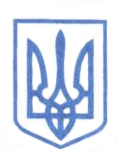 